РАСПОРЯЖЕНИЕ«28» декабря 2021 г. № 63-Р О внесении изменений в распоряжение от 15.05.2018г. №17-Р«Об утверждении Учетной политикиКонтрольно-счетной комиссии Усть-Катавскогогородского округа» В соответствии с Бюджетным кодексом Российской Федерации, Федеральным законом от 6 декабря . № 402-ФЗ «О бухгалтерском учете», приказом Минфина РФ от 1 декабря 2010 г. N 157н «Об утверждении Единого плана счетов бухгалтерского учета для органов государственной власти (государственных органов), органов местного самоуправления, органов управления государственными внебюджетными фондами, государственных академий наук, государственных (муниципальных) учреждений и Инструкции по его применению»,РАСПОРЯЖАЮСЬ:1. Внести в Учетную политику Контрольно-счетной комиссии Усть-Катавского городского округа, утвержденную распоряжением от 15.05.2018г. №17-Р (далее – Учетная политика) следующие изменения:1.1. В пункте 2.2 раздела 2 и пункте 8.5 раздела 8 слова «СКИФ БП» заменить на слова «Свод-СМАРТ».1.2. В пункте 5.7.3. абзац «Ведомость зачисления сумм заработной платы сотрудникам прилагается к расчетно-платежной ведомости. Образец ведомости представлен в приложении 13» заменить на абзац «Реестр на начисление денежных средств на счета сотрудников прилагается к расчетно-платежной ведомости. Образец реестра представлен в приложении 13».1.3. Пункт 5.9.2 изложить в новой редакции:       «Расходы, произведенные в текущем отчетном периоде, но относящиеся к будущим отчетным периодам, учитываются на счете 401.50 «Расходы будущих периодов». В составе таких расходов отражаются:• расходы по приобретению неисключительного права пользования нематериальными активами в течение нескольких отчетных периодов; •	расходы на страхование от несчастного случая;•	отпускные, если сотрудник не отработал период, за который предоставили отпуск.Расходы на страхование и по приобретению неисключительного права пользования нематериальными активами, произведенные в отчетном периоде, относятся на финансовый результат текущего финансового года в период действия договора ежемесячно в равной сумме. Расходы будущих периодов, связанные с выплатой отпускных за неотработанные дни отпуска, относятся на финансовый результат текущего финансового года единовременно в месяце, в котором предоставленный авансом отпуск становится отработанным».1.4. В пункте 5.9.3 слова «приведен в приложении 14» заменить на «утвержден распоряжением Контрольно-счетной комиссии Усть-Катавского городского округа от 27.12.2018г. №67-Р (с изменениями и дополнениями).1.5. Пункт 5.9.4 изложить в новой редакции:        «В учреждении создаются резервы по выплатам персоналу. Оценочное обязательство резерва предстоящих расходов по выплатам персоналу определяется ежегодно на конец года.  В величину резерва предстоящих расходов по выплатам персоналу включаются:1) сумма оплаты отпусков сотрудникам за фактически отработанное время на дату расчета резерва;2) начисленная на отпускные сумма страховых взносов на обязательное пенсионное, социальное и медицинское страхование и на страхование от несчастных случаев на производстве и профессиональных заболеваний. Порядок расчета резерва приведен в приложении 15.Основание: пункты 302, 302.1 Инструкции к Единому плану счетов № 157н, пункты 7, 21 СГС «Резервы».1.6. Приложение 12 к Учетной политике Контрольно-счетной комиссии Усть-Катавского городского округа изложить в новой редакции (прилагается).1.7. Приложение 13 к Учетной политике Контрольно-счетной комиссии Усть-Катавского городского округа изложить в новой редакции (прилагается).1.8. Приложение 14 к Учетной политике Контрольно-счетной комиссии Усть-Катавского городского округа исключить.1.9. Приложение 15 к Учетной политике Контрольно-счетной комиссии Усть-Катавского городского округа изложить в новой редакции (прилагается).1.10. В Приложении 16 в табличной части операций по санкционированию исключить пункты 7, 8 и подпункты 7.1., 7.2, 7.3, 8.1.2. Настоящее распоряжение вступает в силу с момента подписания и распространяется на правоотношения, возникшие с 01.10.2021 года, за исключением пункта 1.10.3. Пункт 1.10 вступает в силу с 01.01.2021г.4. Организацию исполнения настоящего распоряжения возложить на бухгалтера.5. Контроль исполнения настоящего распоряжения оставляю за собой.Председатель Контрольно-счетнойкомиссии Усть-Катавского городского округа                             Е.В. Селюнина 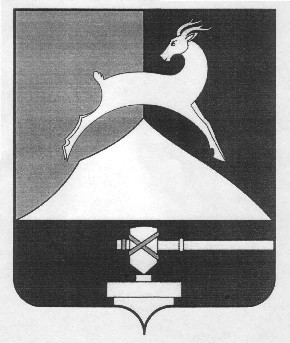             КОНТРОЛЬНО-СЧЕТНАЯ КОМИССИЯУСТЬ-КАТАВСКОГО ГОРОДСКОГО ОКРУГАЧЕЛЯБИНСКОЙ ОБЛАСТИ                   456043, г. Усть-Катав, Ленина ул., д.47а   тел. (351-67) 2-58-66